MADONAS NOVADA PAŠVALDĪBA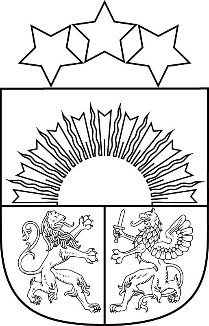 Reģ. Nr. Saieta laukums 1, Madona, Madonas novads, LV-4801 t. , e-pasts: pasts@madona.lv APSTIPRINĀTIar Madonas novada pašvaldības domes31.08.2022. lēmumu Nr. 555(protokols Nr. 19, 25. p.)Madonas novada pašvaldības noteikumi Nr. 29“Par minimālo un maksimālo izglītojamo skaitu Madonas novada pašvaldības vispārējās izglītības iestādēs klasēs, pirmsskolas izglītības iestādes grupās, speciālās izglītības iestādēs un interešu izglītības grupās”Izdoti saskaņā ar Valsts pārvaldes likuma72.panta pirmās daļas 2.punktu un73.panta pirmās daļas 4.punktuVispārīgie jautājumiNoteikumi nosaka minimālo un maksimālo izglītojamo skaitu Madonas novada pašvaldības vispārējās izglītības iestādes klasēs un pirmsskolas izglītības iestādes grupās, kā arī speciālās izglītības iestādēs un interešu izglītības grupās.Ja Madonas novada pašvaldības vispārējās pamatizglītības izglītības iestādē izglītojamo skaits klasē ir mazāks par šajos noteikumos noteikto minimālo izglītojamo skaitu, tad normatīvajos aktos noteiktajā kārtībā veido apvienotās klases.Nodrošinot normatīvajos aktos noteiktajām higiēnas prasībām atbilstošu mācību procesu, iekļaujošu, intelektuālo un sociāli emocionālo veselību veicinošu, drošu mācību vidi,  izglītojamo skaita noteikšanā var tik izdarīti izņēmumi, kas tiek saskaņoti ar Madonas novada pašvaldības domes Izglītības un jaunatnes lietu komiteju.Grupu/ klašu atvēršana, kā arī dalīšana paralēlklasēs vai grupās veicama atbilstoši izglītības iestādei piešķirtajiem valsts un pašvaldības budžeta līdzekļiem.Izglītojamo skaits grupā pirmsskolas izglītības programmas apguveiPirmsskolas izglītības programmas apguvei pieļaujamais izglītojamo skaits vienā grupā ir šāds:vecumā no viena gada līdz trim gadiem:Madonas pilsētā – 12-22,Ērgļu, Cesvaines un Lubānas apvienībā – 10-22,pagastos – 10-22;vecumā no trim līdz pieciem gadiem:Madonas pilsētā – 14-24,Ērgļu, Cesvaines, Lubānas apvienībā – 12-24,pagastos – 10-24;vecumā no pieciem līdz septiņiem gadiem:Madonas pilsētā – 14-26,Ērgļu, Cesvaines, Lubānas apvienībā – 12-26,pagastos – 10-26.Pēc iestādes dibinātāja iniciatīvas var veidot grupu, kurā ir dažāda (jaukta) vecuma bērni.Izglītojamo skaits klasē vispārējas pamatizglītības programmas un vispārējās vidējās izglītības programmas apguveiVispārējās pamatizglītības programmas apguvei vienā klasē pieļaujamais izglītojamo skaits ir šāds:Madonas pilsētā – 15-30;Ērgļu, Cesvaines, Lubānas apvienībā – 10-30;pagastos – 8-30.Vispārējas vidējās izglītības programmas apguvei pieļaujamais izglītojamo skaits vienā klasē ir šāds:klātienes formā:Madonas pilsētā – 15-30,Ērgļu, Cesvaines, Lubānas apvienībā – 12-30;neklātienes vai tālmācības formā – 8-30.Vispārējās pamatizglītības programmas un vispārējās vidējās izglītības programmas apguvei var veidot:divas paralēlklases, ja izglītojamo skaits ir vismaz 31;trīs paralēlklases, ja izglītojamo skaits ir vismaz 61;četras paralēlklases, ja izglītojamo skaits ir vismaz 85.Vispārējās pamatizglītības programmas apguvei atsevišķos mācību priekšmetos var veidot grupas, ņemot vērā izglītojamo skaitu klasē, tehnoloģisko nodrošinājumu, kā arī mācību sasniegumu pilnveides nepieciešamību. Izglītojamo skaits grupā nevar būt mazāks par 8.Vispārējas vidējās izglītības programmas apguvei atbilstoši apstiprinātajam kursu un stundu plānam atsevišķos mācību priekšmetos (t.sk. padziļinātajos, specializētajos kursos) var veidot grupas no vairākām klasēm vai sadarbojoties ar citām izglītības iestādēm. Izglītojamo, kuri apgūst speciālās izglītības programmu, skaits speciālās izglītības iestādes klasē un vispārējas izglītības iestādes klasēUzņemot izglītojamo speciālās izglītības iestādē, lai īstenotu pedagoģiski medicīniskās komisijas atzinumā noteikto speciālās izglītības programmu, iestāde nodrošina, ka izglītojamo skaits vienā klasē nepārsniedz normatīvajos aktos noteikto maksimālo izglītojamo skaitu atbilstoši izglītojamo traucējumu veidam.Vispārējas izglītības iestāde nodrošina, ka vienā klasē/grupā integrēto (iekļauto) izglītojamo ar speciālām vajadzībām skaits nepārsniedz normatīvajos aktos noteikto pieļaujamo skaitu un izglītojamo ar speciālām vajadzībām iekļaušana apvienotajās klasēs atbilst normatīvajos aktos noteiktajām prasībām.Izglītojamo skaits interešu izglītības programmāsInterešu izglītības programmas grupā pieļaujams šāds izglītojamo skaits:koris – 16 un vairāk;vokālie ansambļi – 10 un vairāk;instrumentālie ansambļi – 6 un vairāk;vokāli instrumentālie ansambļi/mūzikas studijas – 6 un vairāk;folkloras kopas – 10 un vairāk;tautas dejas – 12 un vairāk;mūsdienu dejas un citi dejas mākslas veidi – 12 un vairāk;sarīkojumu un sporta dejas – 10 un vairāk;radošā industrija (avīzes, kino, video, animācija, žurnālistika) – 10 un vairāk;bērnu un jauniešu teātris – 10 un vairāk;leļļu teātris – 10 un vairāk;improvizācijas teātris/teātra sports – 10 un vairāk;sports – 10 un vairāk;vispusīgā fiziskā sagatavotība (VFS) – 10 un vairāk;vizuālā un lietišķā māksla – 10 un vairāk;tehniskā jaunrade/konstruēšana un tehniskā modelēšana – 8 un vairāk;LEGO konstruēšana – 8 un vairāk;Modelēšana – 8 un vairāk;informācijas tehnoloģijas – 8 un vairāk;vides izglītība – 10 un vairāk;citas interešu izglītības jomas – 10 un vairāk;interešu izglītības programma izglītojamajiem ar speciālām vajadzībām – 5.Noslēguma jautājumsAtzīt par spēku zaudējušiem:ar Madonas novada pašvaldības domes 2018. gada 23. oktobra lēmumu Nr.430 (protokols Nr.19, 15.p.) apstiprinātos noteikumus “Par minimālo un maksimālo izglītojamo skaitu Madonas novada pašvaldības vispārējās izglītības iestādēs, pirmsskolas izglītības iestādes grupās, speciālās izglītības iestādēs un sociālās un pedagoģiskās korekcijas klasēs un interešu izglītības grupās”;Lubānas novada pašvaldības 2016. gada 25. augusta noteikumus Nr.2 “Par minimālo un maksimālo izglītojamo skaitu Lubānas novada pašvaldības vispārējās izglītības iestādēs, pirmsskolas izglītības iestādes grupās, speciālās izglītības iestādēs, sociālās un pedagoģiskās korekcijas klasēs un interešu izglītības grupās”.Jansone 29197541